Проект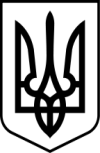 КАБІНЕТ МІНІСТРІВ УКРАЇНИ 
РОЗПОРЯДЖЕННЯ від                              2020 р. № КиївПро затвердження перспективного плану формування територій громад Миколаївської області1. Відповідно до частини третьої статті 11 Закону України 
«Про добровільне об’єднання територіальних громад» затвердити перспективний план формування територій громад Миколаївської області, що додається.2. Визнати такими, що втратили чинність, розпорядження Кабінету Міністрів України згідно з переліком, що додається.Прем'єр-міністр України                                                               Д. ШМИГАЛЬ